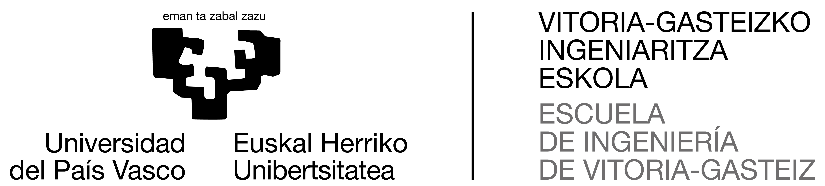 Nieves Cano, 12   -  01006 Vitoria-GasteizTel: 945 01 32 30   e-mail: subdir.relacempre.ei-vi@ehu.eusIV ERANSKINAHEZKUNTZA LANKIDETZAKO PROGRAMA BAT GARATZEKO HITZARMENA, UPV/EHUko VITORIA-GASTEIZko INGENIARITZA ESKOLA ETA        ENPRESA/ERAKUNDE LAGUNTZAILEAren ARTEAN, IKASLEEK CURRIKULUMEZ KANPOKO PRAKTIKA AKADEMIKOAK EGITEKO.Fco. Javier Basogain Olabe jaunak, Vitoria-Gasteizko Ingeniaritza Eskolako Enpresarekiko Harremanetako zuzendariordea, eta       empresa/erakunde laguntzaileko (NIF       )       (izen-abizenak),       (kargua),Hezkuntza Lankidetzarako Hitzarmen hau sinatzen dute, unibertsitateko ikasleen kanpoko praktika akademikoak arautzeko uztailaren 11ko 592/2014 Errege Dekretuak eta Ikasleen Kanpoko Praktika Akademikoak Arautzeko UPV/EHUko Arautegiak ezarritakoaren arabera. Programan parte hartuko duen ikaslea:       and/jn., NAN:      Enpresa/entitate laguntzaileko instruktorea:       and/jn.UPV/EHUko Vitoria-Gasteizko IE ikastegiko tutorea:       and/jn.UPV/EHUko Vitoria-Gasteizko IE ikastegiko praktiketako programaren arduraduna: Fco. Javier Basogain Olabe.Prestakuntza proiektua:Hezkuntza helburuak:Egin beharreko jarduerak edo zereginak:Jarduerak non egingo diren:       Programaren iraupena eta dedikazioa.Orduak guztira(*):        (*) 600 ordu gehienez (Graduko Amaierako Lana empresa/erakundean egiten bada: 750 gehienez)Hasiera eta amaiera data (uuuu/hh/ee):      /     /     etik       /     /     ra.Ordutegia:      Ikasleak praktikara ez joateko aukera izango du azterketak egiteko, hiru egun lehenago instruktoreari dagokion justifikazioa emanez gero. Arrazoi akademikoengatik edo beste era bateko arrazoiengatik joan ezean, ahalik eta lasterren emango die horren berri tutoreari eta instruktoreari, eta tutorearen baimena eskuratu beharko du. Ikasleak bete egingo ditu proposatutako argibideak eta segurtasun neurriak baliabide informatikoak erabiltzean, informazioa eskuratzean eta dokumentuak zaintzean, baita instalazioen segurtasun neurriak ere. Hitzarmen honen sinadurak baimena ematen du sinatu dutenen datu pertsonalak lagatzeko eta erabiltzeko hitzarmen honen helburuetarako soilik, kontuan izanik 3/2018 Lege Organikoa, abenduaren 5ekoa, Datu Pertsonalak eta Eskubide Digitalak babesteari buruzkoa, eta 2016/679 Erregelamendua (EB), 2016ko apirilaren 27koa, Europako Parlamentuarena eta Kontseiluarena, datu pertsonalen tratamenduari eta datu horien zirkulazio askeari dagokienez pertsona fisikoak babesteari buruzkoa, 95/46/CE Zuzentaraua indargabetu ere egiten duena (datuak babesteko erregelamendu orokorra). Datuak ezin izango dira inolaz ere erabili hitzarmenean eta, hala badagokio, dagokion eranskinean jasota ez dauden helburuetarako. Datu pertsonalak ez dira inoren esku utziko, hitzarmenaren helburuen arreta, garapen, kontrol eta betetze jardueretarako ez bada, eta indarrean dagoen legediak ezarritako kasuetan izan ezik. Datuen titularrek eskubidea izango dute datuetan sarbidea izateko, zuzentzeko, ezabatzeko eta eramateko, baita haien tratamendua mugatzeko eta horren aurka egiteko ere, eta haien datuen tratamendu automatizatuan oinarritutako erabakien menpe ez egotea ere, hala dagokionean, Euskal Herriko Unibertsitatearen aurrean, Datuen Babeserako Delegatuari zuzenduz. Sarriena auzoa z/g, 48940 Leioa (Bizkaia) edo dpd@ehu.eus helbidean. Gainera, aldeek konpromisoa hartzen dute beharrezkoak diren neurri tekniko eta antolakuntza arlokoak hartzeko, datu pertsonalen segurtasuna bermatzeko eta aldatu, galdu edo baimenik gabe erabiliak izan ez daitezen, aintzat haturik unean-uneko teknologia, gordetako datuen ezaugarriak eta baita arriskuak ere, giza jardueratik edo ingurune fisiko naturaletik eratorritakoak. Sinatzaileek konpromisoa hartzen dute konfidentzialtasuna bermatzeko, erakunde laguntzailearen barne informazioari dagokionez, eta sekretu profesionala gordetzeko. Beraz, ez dute hitzartutako praktikatik lor dezaketen daturik jakinaraziko edo inoren esku utziko, ez praktikak hasi aurretik, ez praktikak egin bitartean ezta amaitu ondoren ere. Aldeen eskubideei eta betebeharrei dagokienez, Ikasleen Kanpo Praktika Akademikoak arautzen dituen UPV/EHUko Arautegian xedatutakoa bete beharko da beti. Besteak beste, ikasleak ez du kontratu-harremanik izango praktikak egingo dituen enpresa/erakunde laguntzailearekin, salbu eta Enpresarekiko Harremanetarako Zuzendariordetzak berariazko baimena ematen badu.Praktikak egitean edo hitzarmena betetzean gorabeherak sortzen direnean, Jarraipen Batzorde bat eratuko da, gorabehera horiek konpontzeaz arduratuko dena. Batzordearen eraketa parekidea izango da. Batzordea eratzean, batzordeburu kargua txandaka beteko da sinatzaileen artean. Praktikak lehenago eteten badira, ikasleak Ikasleen Kanpoko Praktika Akademikoak arautzeko UPV/EHUko Arautegiaren 10. artikuluan jasotako betebeharrak bete ez dituelako, UPV/EHUk edo erakunde laguntzaileak horren berri eman beharko diote Jarraipen Batzordeari, eta horrek praktikak etetearen egokitasunaz erabakiko du, 10 eguneko epean gehienez ere. Hezkuntza lankidetzarako hitzarmen honen indarraldia bat etorriko da praktika aldiarekin, eta Ikasleen Kanpo Praktika Akademikoak arautzen dituen UPV/EHUko Arautegiaren 5.3 artikuluan araututako gutxieneko baldintzak bete beharko dira beti. Laguntza poltsa guztira:       € .Erakunde laguntzaileak zuzenean ordaindu beharko dio ikasleari hitzarmenean xedatutako kopurua, egokiak iruditzen zaizkion bitartekoen bidez, eta zerga betebeharrak ere beteko ditu. Era berean Erakundeak Gizarte Segurantzan kotizatzeko betebeharrak bete beharko ditu.Vitoria-Gasteizen,      ko      (a)ren      (e)an.Derrigor osatu beharreko datuak.IKASLEAK ESKURATU BEHARREKO OINARRIZKO GAITASUNAK, GAITASUN GENERIKOAK, ETA/EDO ZEHARKAKO GAITASUNAK: Gaitasuna izatea bere ezagutzak bere lanean edo bokazioan aplikatzeko, era profesionalean, eta bere arloan argudioak emanez eta defendatuz eta arazoak ebatziz egiaztatu ohi diren gaitasunak bereganatzea. Gaitasuna izatea datu garrantzitsuak biltzeko eta interpretatzeko, hartara gizarteko, zientziako edo etikako gai garrantzitsuei buruzko gogoetan oinarritutako iritziak emateko. Gaitasuna izatea informazioa, ideiak, arazoak eta konponbideak azaltzeko, adituei nahiz adituak ez direnei.  Arduratsua eta txukuna izatea lanean, eta ikasteko prest egotea.  Gaitasuna izatea arazoak konpontzeko ekimenez, erabakiak hartuz, sormenaz eta arrazoibide kritikoaz, eta gai izatea ezagutzak, trebetasunak eta abileziak komunikatzeko eta transmititzeko. Gaitasuna izatea informazioa bilatu eta hautatzeko eta ahoz edo idatziz komunikatzeko, txostenak eta proiektuak idazteko eta dokumentazioa kudeatzeko. Gaitasuna izatea lantalde kulturaniztunean lan egiteko. Gaitasuna izatea ingurune eleaniztunean eta diziplina anitzekoan lan egiteko. Gaitasuna izatea taldean lan eraginkorra egiteko, ahalmenak eta ezagutzak bateratuz erabakiak hartzerakoan. Gaitasuna izatea kalitatearen printzipioak eta metodoak aplikatzeko. Gaitasuna izatea konponbide teknikoek gizartean eta ingurunean izan dezaketen inpaktua aztertzeko eta baloratzeko.IKASLEAK ESKURATU BEHARREKO GAITASUN ESPEZIFIKOAK: Gaitasuna izatea antolakuntzarako eta plangintzarako enpresa edo erakundearen arloan. Gaitasuna izatea nahitaez bete beharreko zehaztapen, arau eta araudiak erabiltzeko. Gaitasuna izatea titulazioko gaietan eskuratutako ezagutzak aplikatzeko. Gaitasuna izatea bere titulazioaren arloko proiektuak prestatzen, idazten eta garatzen parte hartzeko. Gaitasuna izatea bere titulazioari dagozkion proiektuetako jarduerak zuzentzeko.Egin beharreko jardueren edo zereginen deskribapena:1-      2-      3-      ESKOLAENPRESA/ERAKUNDE LAGUNTZAILEAIKASLEAFco. Javier Basogain Olabe(sinadura eta zigilua)(sinadura eta zigilua)(sinadura eta zigilua)IKASLEAREN IZEN-ABIZENAK:NAN      JAIOTZE DATA:      GRADUA:      HELBIDEA:      HERRIA/HIRIA:             P.K.      PROBINTZIA:      TELEFONOA:      E-MAIL:      ENPRESA/ERAKUNDE LAGUNTZAILEA      IFZ      JARDUERA/SEKTOREA:      HELBIDEA:      HERRIA/HIRIA:              P.K.      PROBINTZIA:      TELEFONOA:      WEB ORRIA:      INSTRUKTOREAREN E-MAIL:      HITZARMENA SINATZEN DUEN ENPRESAKO ARDURADUNAREN E-MAIL: